In LO ……….1) Cell B1 & B2 are contains fixed date2) select two cells then drag auto fill handler 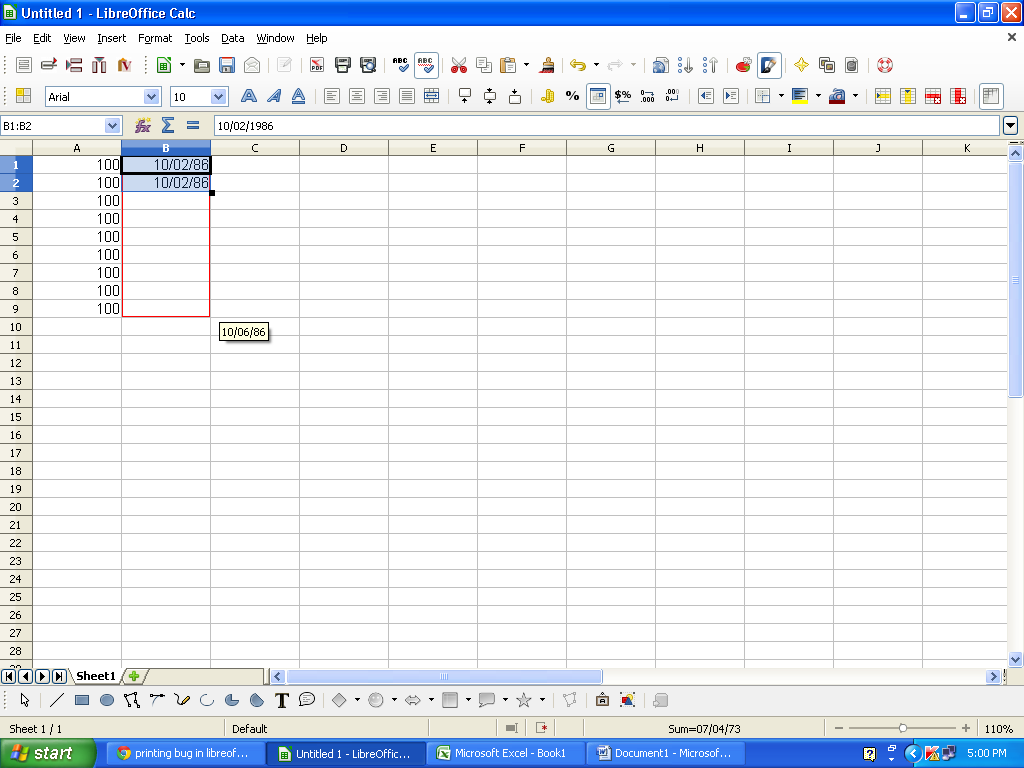 In MS-Office ……….1) Cell A1 & A2 are contains fixed date2) select two cells then drag auto fill handler 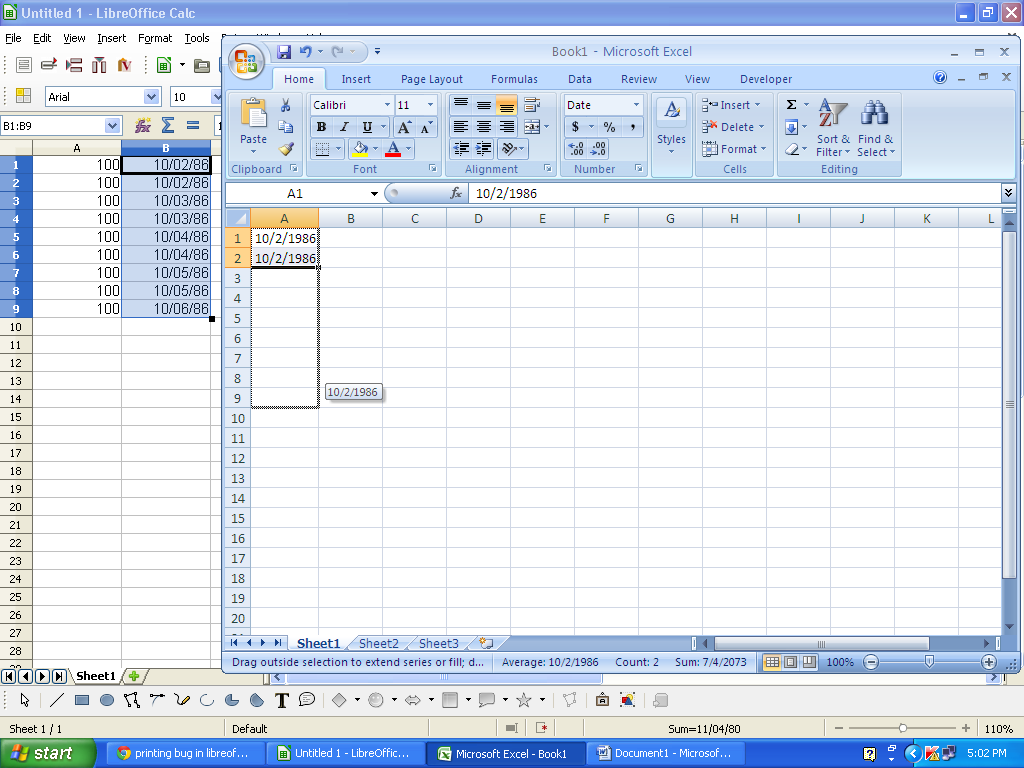 See the difference Is it possible to get fixed date by dragging auto fill handler in LibreOffice?I don’t want to use (Edit -> Fill ->Series / Copy & Paste / Ctrl + D)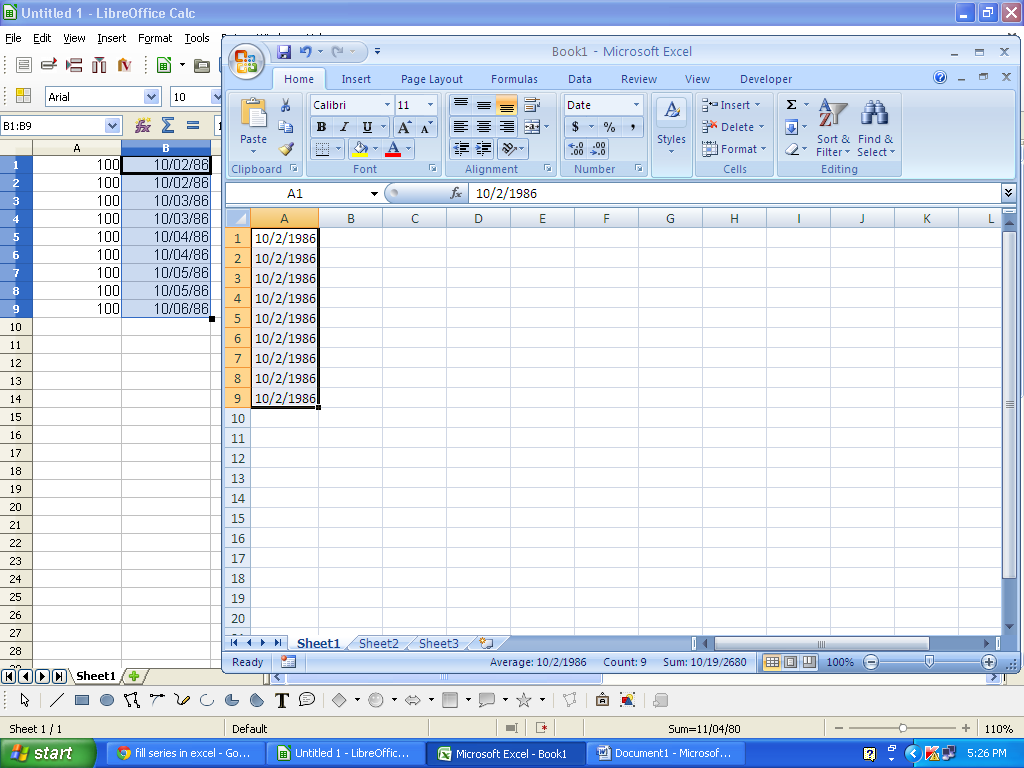 